Gas Exchange and Transport 9.2 pages: 288-291Dalton’s Law of Partial Pressure Each gas in a mixture exerts ____________________________________________________________________________________________________________________________Gases diffuse from an area of ______________________________________________________________________The highest partial pressure of oxygen is found in_________________________________________________.Oxygen diffuses from the air ___________________________into the lungs ____________________________________________________________Gas moves from high pressure to low pressureHigh pressure of O2 in __________________________________________________________________________High pressure of CO2 __________________________________________________________Oxygen moves from ______________________________________________________________Oxygen TransportOxygen from the atmosphere alveoli blood Hemoglobin – ______________________________________________________________When oxygen dissolves into the plasma, ____________________________________________________________molecule to form _________________________________________________This can allow the blood to carry _____________________________________________Blood diffusing __________________________________________________drops pressure to about 5.3 kPa from about 13.3 kPa in the lungsThis drop in partial pressure causes the ____________________________________________________________________________________________________________________________________________________________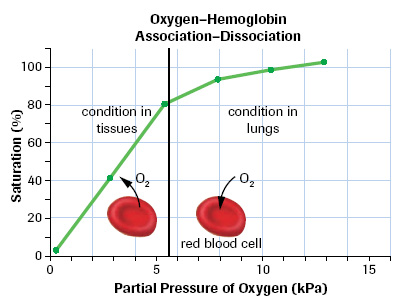 Carbon Dioxide Transport___________of CO2 is carried in red blood cells ___________of CO2 is converted by _______________________________to ______________________________H2CO3 ___________is in the plasma converting CO2 into carbonic acid (H2CO3) decreases the concentration of CO2 in the blood so that CO2 will continue to move into the blood . . BUT . . it __________________________________________________________________Hemoglobin as a BufferCarbonic acid H2CO3 __________________________________________________Hemoglobin picks up the H+ ions, working to _________________________________________When the hemoglobin reaches the lungs _________________________________________The H+ is converted back into an________________________________________________, this increase in CO2 concentration is __________________________________________________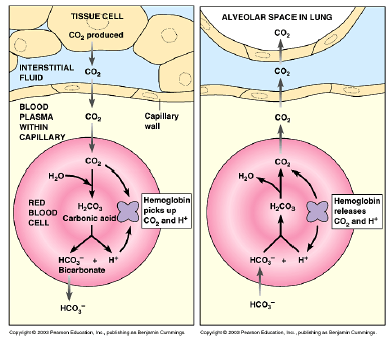 Practice Questions pg. 288 # 1 and 2Practice Questions pg. 291 # 1-3 and 5